Uppdrag rekvirering av läkemedel Avsett verksamhetsområde Observera att rekvirerande person inte bör vara kontrollansvarig för narkotikaförrådet!Läkemedel för enhetens behov får rekvireras från läkemedelsleverantören av nedan namngivna legitimerade sjuksköterskor/farmaceuter. NamnförtydligandeEnhetNamnteckningNamnförtydligandeEnhetNamnteckningNamnförtydligandeEnhetNamnteckningNamnförtydligandeEnhetNamnteckningNamnförtydligandeEnhetNamnteckningGiltig fr.o.m  t.o.m 			
med möjlighet till förlängningDatum, Namnteckning, jämte namnförtydligande, av verksamhetschef (eller enligt uppdrag)Koncernkontoret
Avdelningen för Hälso- och sjukvårdsstyrning
Område Läkemedel
Enheten för Region Skånes sjukhusapoteksfunktionKoncernkontoret
Avdelningen för Hälso- och sjukvårdsstyrning
Område Läkemedel
Enheten för Region Skånes sjukhusapoteksfunktion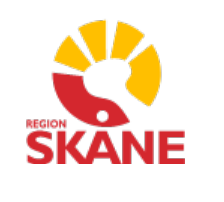 Dokumentversion 2
Senast reviderad 2019-11-21Dokumentversion 2
Senast reviderad 2019-11-21Dokumentversion 2
Senast reviderad 2019-11-21Dokumentnamn:
Regional rutin för ordination och läkemedelshantering, bilaga 6 Stödmall till lokala instruktionerUppdrag rekvirering av läkemedelGäller för verksamhet:Gäller för verksamhet:Gäller fr.o.m.
Sida nr:1/2Dokumentnamn:
Regional rutin för ordination och läkemedelshantering, bilaga 6 Stödmall till lokala instruktionerUppdrag rekvirering av läkemedelGäller för verksamhet:Gäller för verksamhet:Gäller t o m:
Sida nr:1/2Utfärdat av: Namn, datumFastställd av: Namn, datumFastställd av: Namn, datumFastställd av: Namn, datumFastställd av: Namn, datumHSLS-FS 2017:3812 kap. Kontroll och förvaring samt rekvisition av läkemedelRutiner för förvaring samt rekvirering av läkemedel5 § Av vårdgivarens rutiner för ordination och hantering av läkemedelska det framgå3. vem som får rekvirera läkemedel.